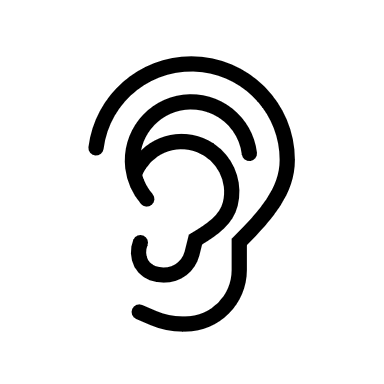 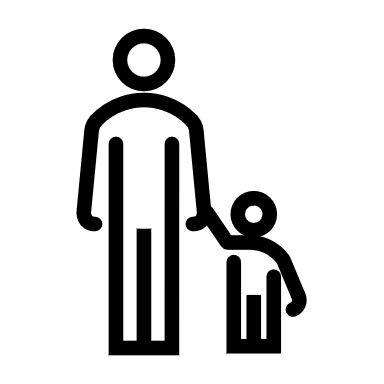 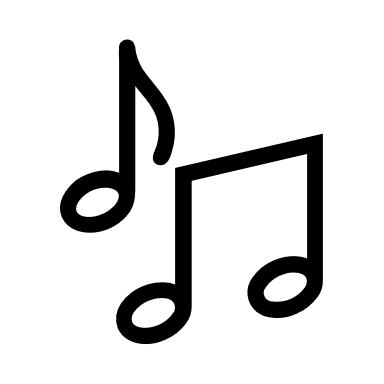 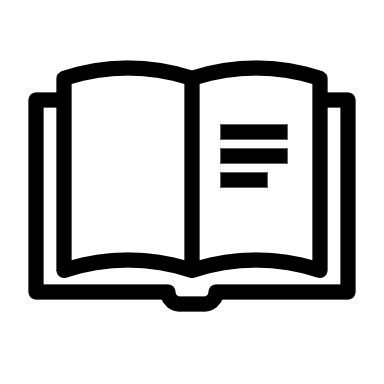 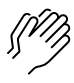 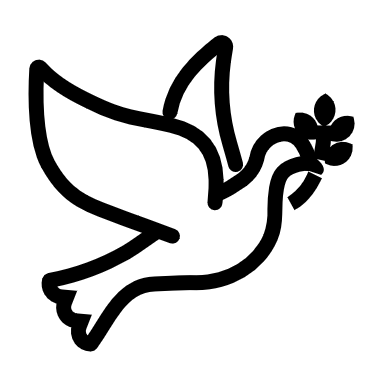 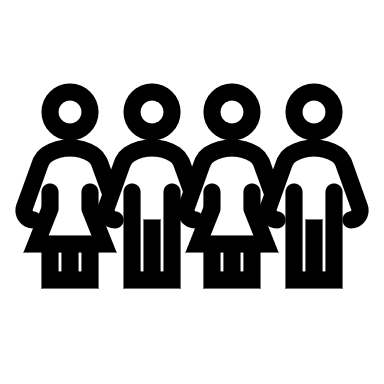 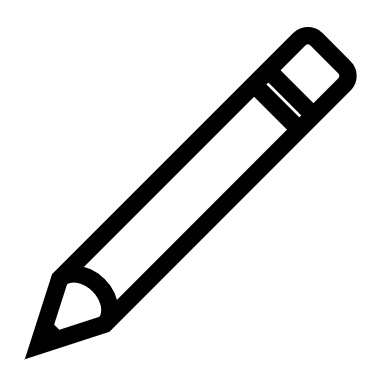 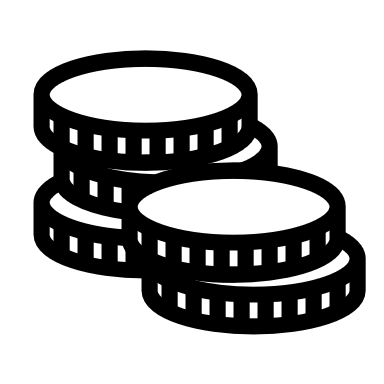 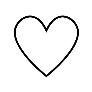 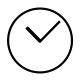 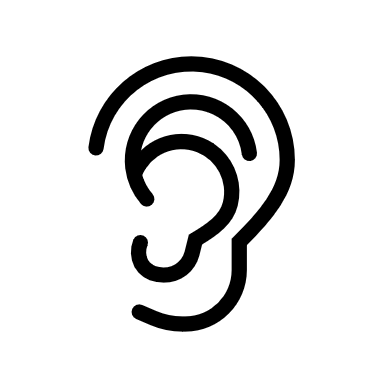 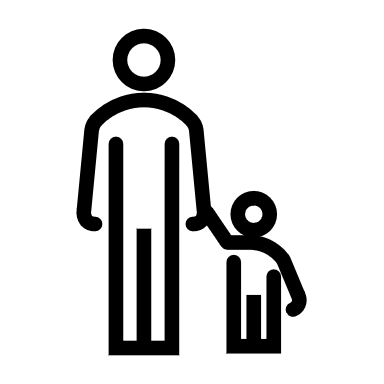 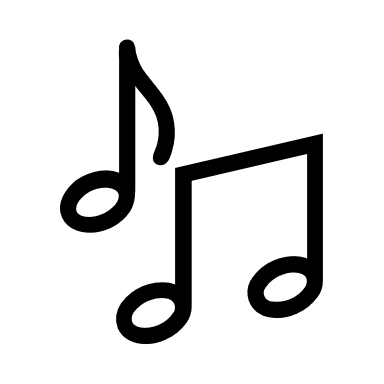 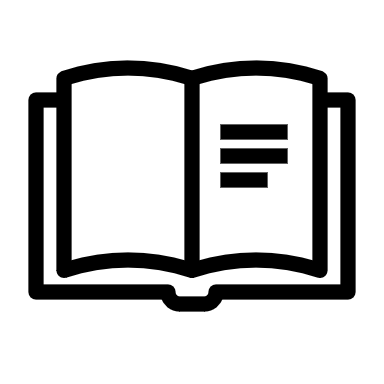 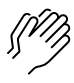 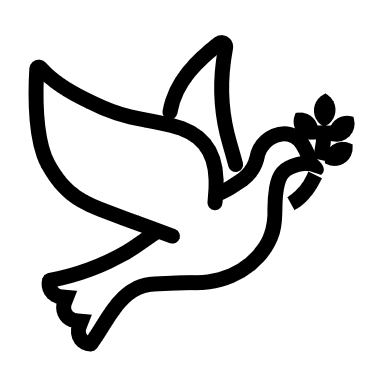 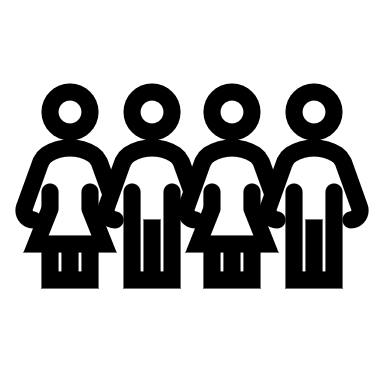 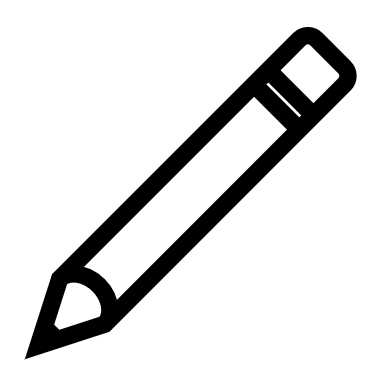 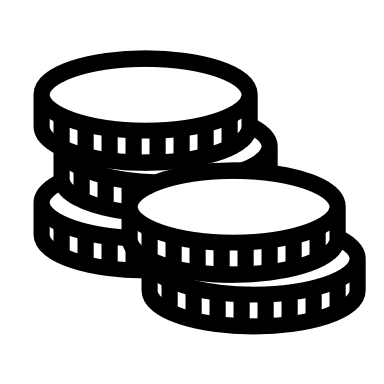 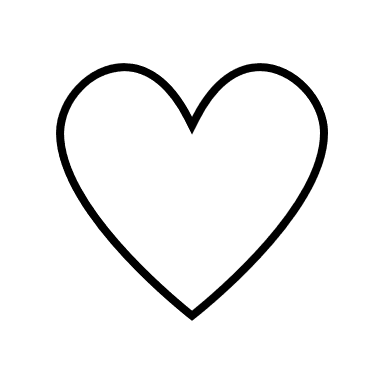 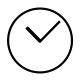 (Kids – use your worship packet and the tools listed at the end of the bulletin to do all these things.)Southminster Presbyterian Church 16th Sunday after Pentecost or the 79th Sunday of CovidSeptember 12, 20219:30 a.m. Find the link for the service on one of these sites:1) our Facebook page: https://www.facebook.com/SouthminsterGlenEllyn/
2) our web site: https://www.southminsterpc.org/worship-videos
3) our YouTube channel:
https://www.youtube.com/channel/UCPgWICngOvkmR1OXgCG_wiA/videosIf the video feed is interrupted during the service, we will continue to record and then post the full video on Facebook and our web site as soon as possible.   1	Gathering Music:  	Immortal, Invisible, God Only Wise; The Mighty God with Power Speaks; 
                     	For the Beauty of the Earth; All Creatures of Our God and King;
                 O That I Had a Thousand Voices; All Things Bright and Beautiful 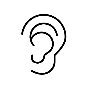 Our slideshow today is “Greetings from South Africa”  2	Welcome, Announcements, Moment for Mission 3 	Lighting the Candles       	(Ephesians‬ 5:8-9‬ NRSV)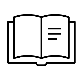 For once you were darkness, but now in the Lord you are light. Live as children 
of light— for the fruit of the light is found in all that is good and right and true. 4	Improvisational Prelude 	 5	Call to Worship  	   	 (1 Corinthians 12:4-7, 27)	Leader:	There are varieties of gifts, but it is the same Spirit who gives them.	People:	There are different ways of serving God, but it is the same Lord who is served.	Leader:	God works through each person in a unique way, 
                          but it is God’s purpose that is accomplished.	People:	To each is given a gift of the Spirit to be used for the common good.	All:	Together we are the body of Christ, and individually members of it. 6	Hymn 157: 	I Danced in the Morning (Lord of the Dance)    (verse 1)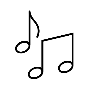 Verse 1I danced in the morning
When the world was begun,
And I danced in the moon
And the stars and the sun,
And I came down from heaven
And I danced on the earth.
At Bethlehem I had my birth.ChorusDance, then, wherever you may be;
I am the Lord of the Dance, said he,
And I'll lead you all,
Wherever you may be,
And I'll lead you all
In the dance, said he.CCLI Song # 78529
Sydney Bertram Carter
© Words: Stainer & Bell Ltd (Admin. by Hope Publishing Company)
Music: Stainer & Bell Ltd (Admin. by Hope Publishing Company)
For use solely with the SongSelect® Terms of Use. All rights reserved. www.ccli.com
CCLI License # 21214429 7	Prayer of Confession: 		Mighty and merciful God, you have called us to be your people and claimed us for the service of Jesus Christ. We confess that we have not lived up to our calling. We have been timid and frightened disciples, forgetful of your powerful presence and the strength of your Spirit among us. We pray in the name of Jesus Christ, who is both savior and Lord.  Amen.            	(Time of silence for personal prayer and confession)    	 8	Declaration of the Grace of God/Assurance of Pardon    	(Psalm 103:8-12, edited)	Leader:	The Lord is merciful and gracious;
                                slow to anger and abounding in steadfast love.	People:	He does not deal with us according to our sins,
                                nor repay us according to our iniquities.	Leader:	As far as the east is from the west,
                               so far he removes our transgressions from us.	All:	In the name of Jesus Christ, we are forgiven! Alleluia! 9	Response 582:  	Glory to God, Whose Goodness Shines on Me Glory to God, whose goodness shines on me,And to the Son, whose grace has pardoned me,And to the Spirit, whose love has set me free.As it was in the beginning, is now and ever shall be. Amen.World without end, without end. Amen.World without end, without end. Amen.World without end, without end. Amen.As it was in the beginning, is now and ever shall be. Amen.Text Adapt. and Music ©2008 Paul M. Vasile
All rights reserved. Used by permission.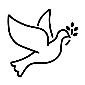 10	The Passing of the Peace                                11	Word with Children 		Deb Bohi 	For children worshiping in the sanctuary, please stay with your families during the Word
 	with Children. When our Covid rules change, we will welcome you back up front.12	Prayer for Illumination     13    Scripture Lessons: John 1:1-5                                          Genesis 1:1-514    Sermon:  	“The Light Shines in the Darkness.” 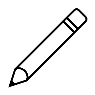 Children, as you listen to the sermon, you may want to choose an activity 
from the children’s packet that will help you think about what you hear in the sermon.15	Hymn 69: I, the Lord of Sea and Sky (Here I Am, Lord)        (verse 1 + refrain)  Verse 1I, the Lord of sea and sky, I have heard my people cry.All who dwell in dark and sin my hand will save.I, who made the stars of night, I will make their darkness bright.Who will bear my light to them? Whom shall I send?RefrainHere I am, Lord. Is it I, Lord?I have heard you calling in the night.I will go, Lord, if you lead me.I will hold your people in my heart.Text and Music © 1981, 2000 OCP, 5536 NE Hassalo, Portland, OR 97213.
Reprinted/Streamed with permission under OneLicense.net # A-739517. All rights reserved.(Deacons to be ordained/installed, please meet in the back of the sanctuary during the hymn.)16	Ordination and Installation of Deacons  	16a  PresentationTo be Ordained and Installed as Deacon   Andrea Davidson, Class of 2024 To be Installed as Deacons   Linda Ellinghausen, Class of 2023   Lynn Ferino, Class of 2023   Caroline Linde, Class of 2023   Heidi Shierry, Class of 2023   Louanne Jourdan, Class of 2024   Nick Kaskovich, Class of 2024   Angela Smith, Class of 202416b  Our Common Ministry16c  Questions to Deacons16d  Questions to the Congregation	Leader:	Do we, the members of the church, accept these people as deacons, 
 		chosen by God through the voice of this congregation 
 		to lead us in the way of Jesus Christ?	All:	We do.	Leader:	Do we agree to pray for them, to encourage them, to respect their decisions,
 		and to follow as they guide us, serving Jesus Christ 
 		who alone is head of the Church?	All:	We do.16e  Prayer of Ordination16f  Congregational Prayer (unison)                Gracious God, pour out your Spirit of power and truth upon the whole church 
that we may be for you a holy people, baptized to serve you in the world. 
Sustain this congregation in ministry. Ground us in the gospel, secure our hope in Christ, strengthen our service to the outcast, and increase our love for one another. 
Show us the transforming power of your grace in our life together, that we may be servants of the gospel, offering a compelling witness in the world to the good news 
of Christ Jesus our Lord. Amen.16g  Welcome to Ministry     Response: I, the Lord of Sea and Sky (Here I Am, Lord)   RefrainHere I am, Lord. Is it I, Lord?I have heard you calling in the night.I will go, Lord, if you lead me.I will hold your people in my heart.17	Prayers of the People and the Lord’s Prayer    		Leader:	Lord, in your mercy, 		People:	hear our prayers.   The Lord’s Prayer:Our Father who art in heaven, hallowed be thy name. Thy kingdom come, 
thy will be done, on earth as it is in heaven. Give us this day our daily bread; 
and forgive us our debts, as we forgive our debtors; and lead us not into
temptation, but deliver us from evil. For thine is the kingdom and the power 
and the glory, forever. Amen.Children, draw or write something you would like to say to God in prayer this morning. 
If you want to share it with the church, you may also leave a message 
on the church phone line.Offering of Ourselves and Our Gifts18	Offertory:            	A Flower Remembered                       John Rutter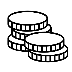 19	*Doxology 		Hymnal #606Praise God, from whom all blessings flow;Praise Him all creatures here below;Praise Him above, ye heavenly host;Praise Father, Son, and Holy Ghost. Amen.20	Prayer of Thanksgiving and Dedication  21	Hymn 630: 	Fairest Lord Jesus   (verses 1, 4)  Fairest Lord Jesus, Ruler of all nature,O thou of God to earth come down,Thee will I cherish, thee will I honor,Thou, my soul’s glory, joy, and crown.Beautiful Savior, Ruler of the nations,Son of God and Son of Man!Glory and honor, praise, adoration,Now and forevermore be thine!22	Charge and Benediction                                              	Leader:	Now go and serve the Lord,
  	People: 	For we are blessed to be a blessing! 
                   All:    Alleluia! Amen!23	Postlude    Participants and Technical CrewRev. Wendy BodenLiturgist: Terry KlineMusicians: Tom Anderson; the Southminster SingersWorship Associate: David KozichTech support: Ron Birchall, Steve Henkels, Chris Kozich, Blair NelsonThe flowers today are given by Beth Bonde in memory of Sara Drennan, and by Lanny Russell in honor of the first responders on 9/11.Good Morning to our Children:To complete all the activities in this worship folder you will need:ears to heara mouth to sing  hands to foldeyes to read a brain to think  a worship kit including:something to color with – crayons, markers or colored pencilssomething to write with, like a pen or pencilsomething to write on, like a table or a clipboardscissors and tape  If you would like a worship kit for your child, please contact Pastor Wendy (wendy@southminsterpc.org) and one will come to you!A Guide to Our Worship SymbolsQuotations for our Worship Symbols Guide are taken from Our Order of Worship by Teresa Lockhart Stricklen, Associate for Worship, Presbyterian Church (USA), found at https://www.pcusa.org/site_media/media/uploads/theologyandworship/pdfs/order_of_worship_brochure_dec_2008.pdf. Edited.We listenWe pass the peaceWe read alongWe give our offering of time, talent and treasureWe standWe sing if we are at homeWe prayWe respondWe participate
 in the Word 
with ChildrenWe listen: “Basically, the sermon is God’s dynamic, eternal Word spoken to us in such a way that we might hear what God has to say to us and be encouraged to follow the Lord 
in faith.  We pass the peace: “…We greet one another with the peace of Christ as common forgiven sinners. As we are forgiven, so we forgive. This is also a good time to reconcile with those family members who drove us crazy trying to get to church on time, church members with whom we have tensions, or people we're not so happy to see.”We read along: “God’s Word comes to us in many ways—through scripture, special music, sermons. Listen for God's eternal Word addressing you with good news about the Lord’s love for you and all people.”We give our offering of time, talent, and treasure: “This is the time when we give ourselves, all that we are, and all that we have, to God’s service. As a symbol of what is of value to us, we make an offering… to promote the gospel.”We stand: “We stand as a way of saying, “This is where I stand,” and as a way of standing in continuity with the people of God of ages past…”We sing: “…We sing praise with hearts and minds (even if that's a little out of tune), just enjoying God for who God is. As we open up the pathways of breath to sing praise, we make space for the Spirit breath to fill us.” Even if we simply listen and read the words, we are praising God.We pray: The first thing we do is pray—for our world, the church, other people, and ourselves. The prayer is our prayer as a church. One person may pray for us, but we are all praying together as one in our hearts, continuing Christ’s ministry of prayer for the world.”We respond: Responding by writing or drawing helps us remember what we are hearing and is a chance to express our beliefs.We participate in the Word with Children: It is called the Word WITH Children because the whole church is invited to listen with the fresh, faith-filled ears of children to the proclaimed message.